ГЛАВА  ГОРОДА  ЭЛИСТЫПОСТАНОВЛЕНИЕВ соответствии с Градостроительным кодексом Российской Федерации, статьей 28 Федерального закона от 6 октября 2003 года                № 131-ФЗ «Об общих принципах организации местного самоуправления в Российской Федерации», Положением о публичных слушаниях в городе Элисте, утвержденным решением Элистинского городского Собрания от 31 августа 2006 года № 4,постановляю:Провести 18 февраля 2022 года в 15.00 часов собрание участников публичных слушаний по прилагаемому проекту решения Элистинского городского Собрания «О внесении изменений в Правила землепользования и застройки города Элисты» по вопросам внесения изменений в карту градостроительного зонирования Правил землепользования и застройки города Элисты, утвержденных решением Элистинского городского Собрания от 27 декабря 2010 года № 1, в части:1) включения в зону жилой застройки второго типа (Ж-2/13), с исключением из производственно-коммунальной зоны первого типа (П-1/31) земельного участка с кадастровым номером 08:14:030548:10380 площадью 17363 кв.м., расположенного по адресу: Республика Калмыкия, город Элиста, проспект имени Петра Анацкого, № 18; 2) включения в зону коммерческой (торговой) застройки (КТ/13), с исключением из зоны природных ландшафтов и городских лесов (Р-3/15), земельного участка площадью 805 кв.м., расположенного по адресному ориентиру: Республика Калмыкия, город Элиста, ул. С. Кирова;3) включения в зону коммерческой (торговой) застройки (КТ/02), с исключением из зоны жилой застройки первого типа (Ж-1/05), земельного участка 50 кв.м., расположенного по адресу: Республика Калмыкия, город Элиста, пер. Демьяновский, № 48 «А»;4) включения в зону размещения объектов социальной сферы (ОС/03), с исключением из зоны жилой застройки второго типа (Ж-1/26), земельных участков общей площадью 1156 кв.м., расположенных по адресу: Республика Калмыкия, город Элиста, ул. Ипподромная, № 89;5) включения в зону жилой застройки первого типа (Ж-1/05), с исключением из зоны жилой застройки второго типа (Ж-2/05), земельных участков с кадастровыми номерами 08:14:000000:135, 08:14:030131:54, 08:14:030131:53, 08:14:030131:52, 08:14:030131:51, 08:14:030131:50, 08:14:030131:308, 08:14:030131:307 общей площадью 5350 кв.м., расположенных по адресу: Республика Калмыкия, город Элиста, микрорайон «Молодежный», №№ 15-19, 19 «А», 20, 20 «А»;6) включения в зону жилой застройки первого типа (Ж-1/08), с исключением из зоны природных ландшафтов и городских лесов (Р-3/10), зоны внешнего транспорта (ВТ/02), земельных участков с кадастровыми номерами 08:14:000000:4145, 08:14:000000:4011, 08:14:000000:4133, 08:14:000000:4146, 08:14:000000:4155, 08:14:000000:4166, 08:14:000000:4171, 08:14:000000:3897, 08:14:030422:70, 08:14:030422:107 общей площадью 6045 кв.м., расположенных по адресному ориентиру: Республика Калмыкия, город Элиста, 20 проезд, 15-я улица;7) включения в зону жилой застройки первого типа (Ж-1/18), с исключением из зоны размещения объектов социальной сферы (ОС/34), земельного участка площадью 504 кв.м., расположенного по адресному ориентиру: Республика Калмыкия, город Элиста, ул. им. В. Дармаева;8) включения в зону жилой застройки второго типа (Ж-2/39), с исключением из производственно-коммунальной зоны первого типа (П-1/30), земельного участка с кадастровым номером 08:14:030543:52 площадью 1650 кв.м., расположенного по адресу: Республика Калмыкия, город Элиста, ул. Мечникова, № 1 «Е». 2. Возложить подготовку и проведение собрания участников публичных слушаний по указанным вопросам на Комиссию по подготовке Правил землепользования и застройки города Элисты.3. Поручить Комиссии по подготовке Правил землепользования и застройки города Элисты:подготовку и опубликование оповещения о начале публичных слушаний в газете «Элистинская панорама» и размещение оповещения на официальном сайте и информационных стендах Администрации города Элисты;проведение экспозиции;проведение собрания участников публичных слушаний;подготовку и оформление протокола публичных слушаний;подготовку и опубликование заключения о результатах публичных слушаний.4. На весь период проведения публичных слушаний организовать экспозицию по вопросам, указанным в настоящем постановлении, в здании Администрации города Элисты, расположенном по адресу: город Элиста, ул. Ленина, 249, 1 этаж, с 9.00 часов до 18.00 часов.5. Назначить председательствующим на собрании участников публичных слушаний заместителя Главы Администрации города Элисты Тепшинова Ш.Г.6. Определить, что письменные извещения о желании участвовать в слушаниях и предложения по вопросу слушаний от жителей города Элисты направляются на имя заместителя Главы Администрации города Элисты Тепшинова Ш.Г. и будут приниматься отделом архитектуры и градостроительства Администрации города Элисты по адресу: город Элиста, ул. им. Номто Очирова, д. 4, каб. 212 со дня публикации настоящего постановления в газете «Элистинская панорама» по 12 февраля 2022 года в рабочие дни с 9.00 часов до 18.00 часов (перерыв с 13.00 часов до 14.00 часов).7. Информацию о месте проведения собрания участников публичных слушаний опубликовать в газете «Элистинская панорама» не позднее 14 февраля 2022 года. 8. Опубликовать настоящее постановление в газете «Элистинская панорама» и разместить на официальном сайте Администрации города Элисты в сети «Интернет» не позднее 5 февраля 2022 года.9. Контроль за исполнением настоящего постановления возложить на заместителя Главы Администрации города Элисты Тепшинова Ш.Г.Глава города Элисты                                                                            Н. ОрзаевРоссийская ФедерацияРеспублика КалмыкияЭлистинское городское Собраниешестого созываРЕШЕНИЕ № ___В соответствии с Федеральным законом от 6 октября 2003 года           № 131-ФЗ «Об общих принципах организации местного самоуправления в Российской Федерации», Градостроительным кодексом Российской Федерации, с учетом протокола публичных слушаний и заключения Комиссии по подготовке Правил землепользования и застройки города Элисты о результатах публичных слушаний, предложений Администрации города Элисты (постановления Администрации города Элисты), руководствуясь статьей 20 Устава города Элисты,Элистинское городское Собрание решило:Внести в Правила землепользования и застройки города Элисты, утвержденные решением Элистинского городского Собрания от 27 декабря 2010 года № 1 (с изменениями), следующее изменение:1) включить в зону жилой застройки второго типа (Ж-2/13), исключив из производственно-коммунальной зоны первого типа (П-1/31) земельный участок с кадастровым номером 08:14:030548:10380 площадью 17363 кв.м., расположенный по адресу: Республика Калмыкия, город Элиста, проспект имени Петра Анацкого, № 18, согласно схеме № 1 Приложения к настоящему решению; 2) включить в зону коммерческой (торговой) застройки (КТ/13), исключив из зоны природных ландшафтов и городских лесов (Р-3/15), земельный участок площадью 805 кв.м., расположенный по адресному ориентиру: Республика Калмыкия, город Элиста, ул. С. Кирова, согласно схеме № 2 Приложения к настоящему решению;3) включить в зону коммерческой (торговой) застройки (КТ/02), исключив из зоны жилой застройки первого типа (Ж-1/05), земельный участок 50 кв.м., расположенный по адресу: Республика Калмыкия, город Элиста, пер. Демьяновский, № 48 «А», согласно схеме № 3 Приложения к настоящему решению;4) включить в зону размещения объектов социальной сферы (ОС/03), исключив из зоны жилой застройки второго типа (Ж-1/26), земельные участки общей площадью 1156 кв.м., расположенные по адресу: Республика Калмыкия, город Элиста, ул. Ипподромная, № 89, согласно схеме № 4 Приложения к настоящему решению;5) включить в зону жилой застройки первого типа (Ж-1/05), исключив из зоны жилой застройки второго типа (Ж-2/05), земельные участки с кадастровыми номерами 08:14:000000:135, 08:14:030131:54, 08:14:030131:53, 08:14:030131:52, 08:14:030131:51, 08:14:030131:50, 08:14:030131:308, 08:14:030131:307 общей площадью 5350 кв.м., расположенные по адресу: Республика Калмыкия, город Элиста, микрорайон «Молодежный», №№ 15-19, 19 «А», 20, 20 «А», согласно схеме № 5 Приложения к настоящему решению;6) включить в зону жилой застройки первого типа (Ж-1/08), исключив из зоны природных ландшафтов и городских лесов (Р-3/10), зоны внешнего транспорта (ВТ/02), земельные участки с кадастровыми номерами 08:14:000000:4145, 08:14:000000:4011, 08:14:000000:4133, 08:14:000000:4146, 08:14:000000:4155, 08:14:000000:4166, 08:14:000000:4171, 08:14:000000:3897, 08:14:030422:70, 08:14:030422:107 общей площадью 6045 кв.м., расположенные по адресному ориентиру: Республика Калмыкия, город Элиста, 20 проезд, 15-я улица, согласно схеме № 6 Приложения к настоящему решению;7) включить в зону жилой застройки первого типа (Ж-1/18), исключив из зоны размещения объектов социальной сферы (ОС/34), земельный участок площадью 504 кв.м., расположенный по адресному ориентиру: Республика Калмыкия, город Элиста, ул. им. В. Дармаева, согласно схеме № 7 Приложения к настоящему решению;8) включить в зону жилой застройки второго типа (Ж-2/39), исключив из производственно-коммунальной зоны первого типа (П-1/30), земельный участок с кадастровым номером 08:14:030543:52 площадью 1650 кв.м., расположенный по адресу: Республика Калмыкия, город Элиста, ул. Мечникова, № 1 «Е», согласно схеме № 8 Приложения к настоящему решению. 2. Администрации города Элисты разместить настоящее решение на официальном сайте Администрации города Элисты.3. Настоящее решение вступает в силу со дня его официального опубликования в газете «Элистинская панорама».Глава города Элисты -Председатель Элистинскогогородского Собрания                                                                        Н. ОрзаевСхема № 1Выкопировка из карты градостроительного зонирования Правилземлепользования и застройки города Элисты, утвержденных решениемЭлистинского городского Собрания от 27.12.2010г. № 1Схема № 2Выкопировка из карты градостроительного зонирования Правилземлепользования и застройки города Элисты, утвержденных решениемЭлистинского городского Собрания от 27.12.2010г. № 1Схема № 3Выкопировка из карты градостроительного зонирования Правилземлепользования и застройки города Элисты, утвержденных решениемЭлистинского городского Собрания от 27.12.2010г. № 1Схема № 4Выкопировка из карты градостроительного зонирования Правилземлепользования и застройки города Элисты, утвержденных решениемЭлистинского городского Собрания от 27.12.2010г. № 1Схема № 5Выкопировка из карты градостроительного зонирования Правилземлепользования и застройки города Элисты, утвержденных решениемЭлистинского городского Собрания от 27.12.2010г. № 1Схема № 6Выкопировка из карты градостроительного зонирования Правилземлепользования и застройки города Элисты, утвержденных решениемЭлистинского городского Собрания от 27.12.2010г. № 1Схема № 7Выкопировка из карты градостроительного зонирования Правилземлепользования и застройки города Элисты, утвержденных решениемЭлистинского городского Собрания от 27.12.2010г. № 1Схема № 8Выкопировка из карты градостроительного зонирования Правилземлепользования и застройки города Элисты, утвержденных решениемЭлистинского городского Собрания от 27.12.2010г. № 11 февраля 2022 года№ 6г. ЭлистаО проведении публичных слушанийО проведении публичных слушанийПриложение к постановлению Главы города Элистыот 1 февраля 2022 года № 6«__» _____ 2022 года            заседание № ___            заседание № ___      г. ЭлистаО внесении изменений в Правила землепользования и застройки города ЭлистыО внесении изменений в Правила землепользования и застройки города ЭлистыО внесении изменений в Правила землепользования и застройки города ЭлистыПриложениек решению Элистинского городского Собранияот «___»____ 2022 года № __ПЗЗ:Предлагаемое изменение в ПЗЗ:ПЗЗ:Предлагаемое изменение в ПЗЗ:ПЗЗ:Предлагаемое изменение в ПЗЗ:ПЗЗ:Предлагаемое изменение в ПЗЗ:ПЗЗ:Предлагаемое изменение в ПЗЗ:ПЗЗ:Предлагаемое изменение в ПЗЗ:ПЗЗ:Предлагаемое изменение в ПЗЗ:ПЗЗ:Предлагаемое изменение в ПЗЗ: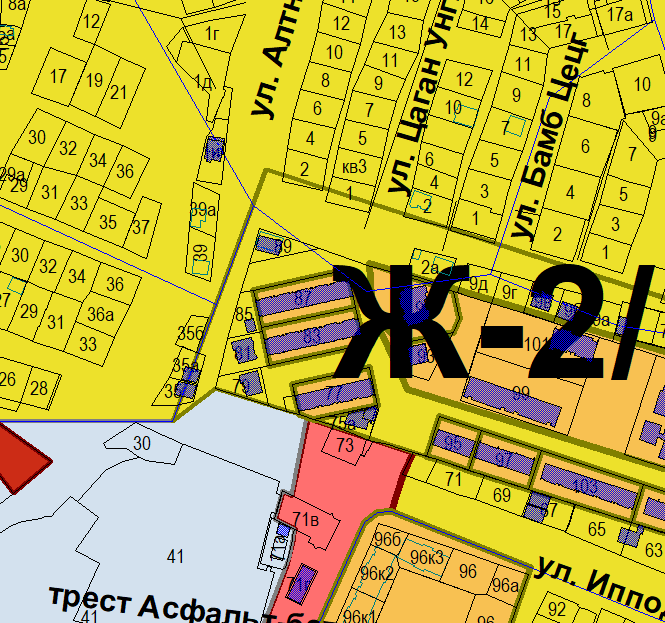 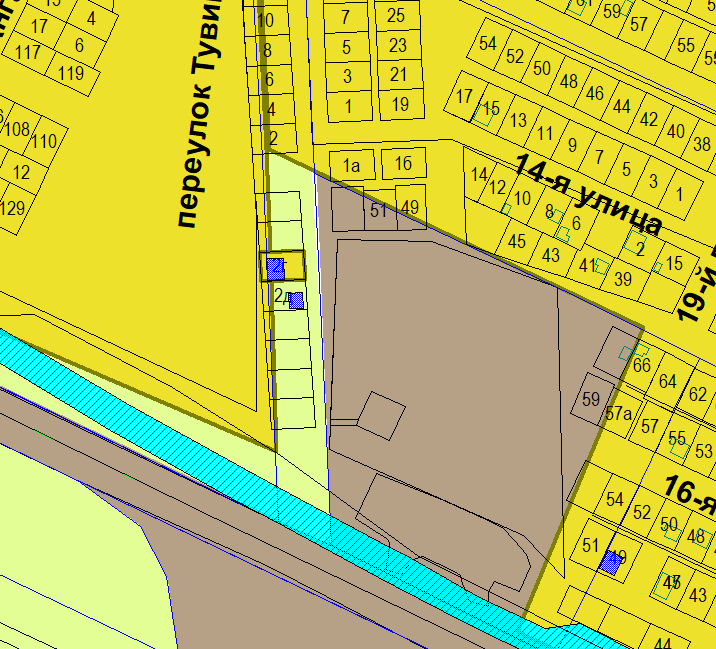 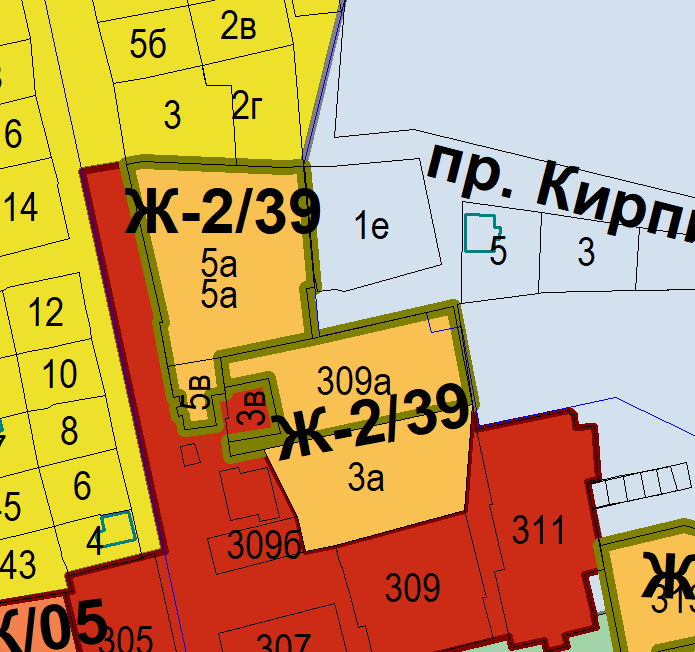 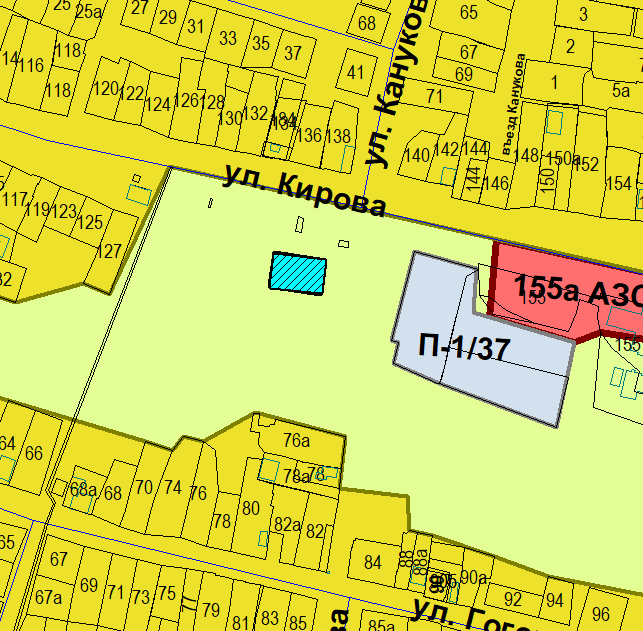 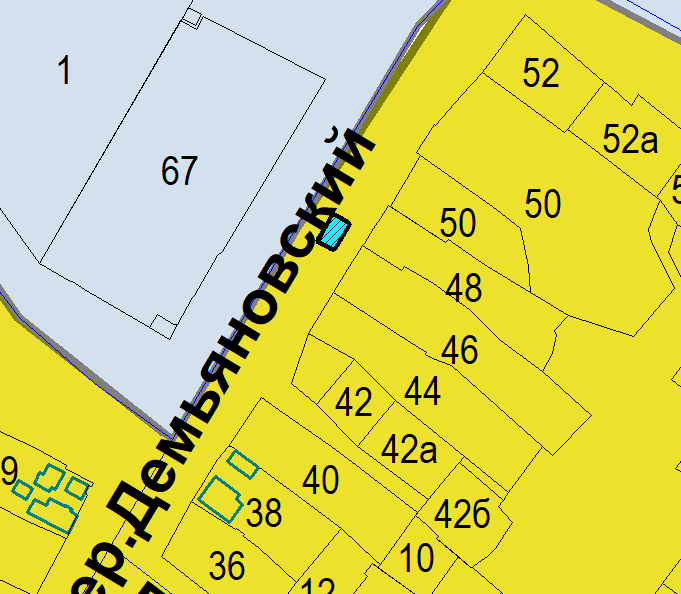 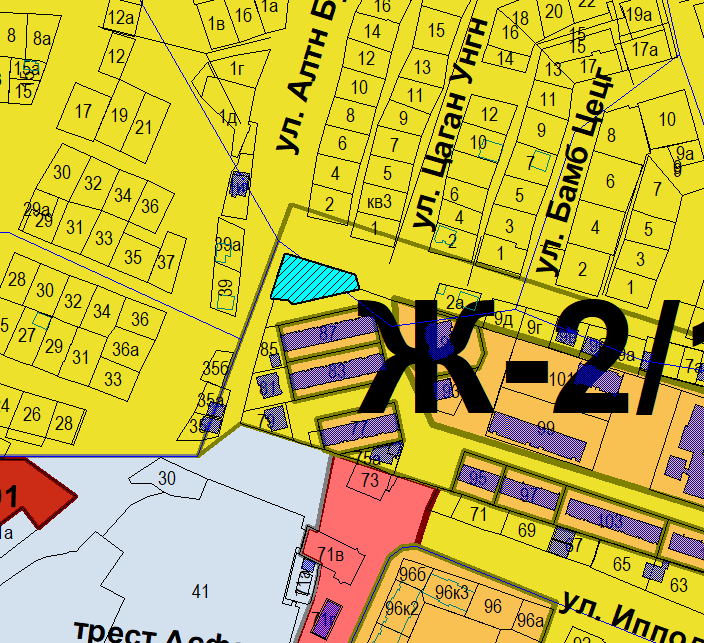 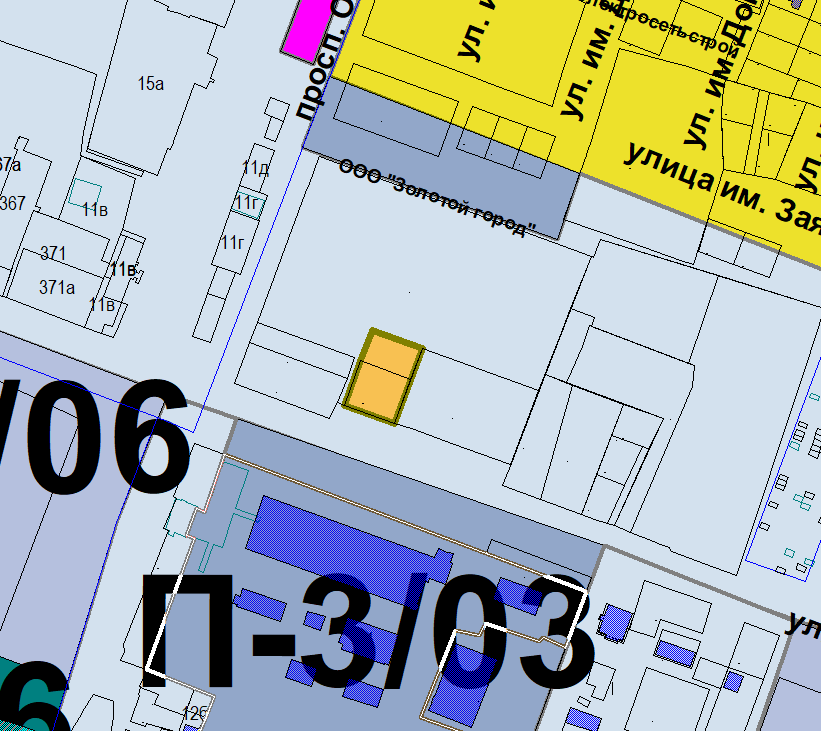 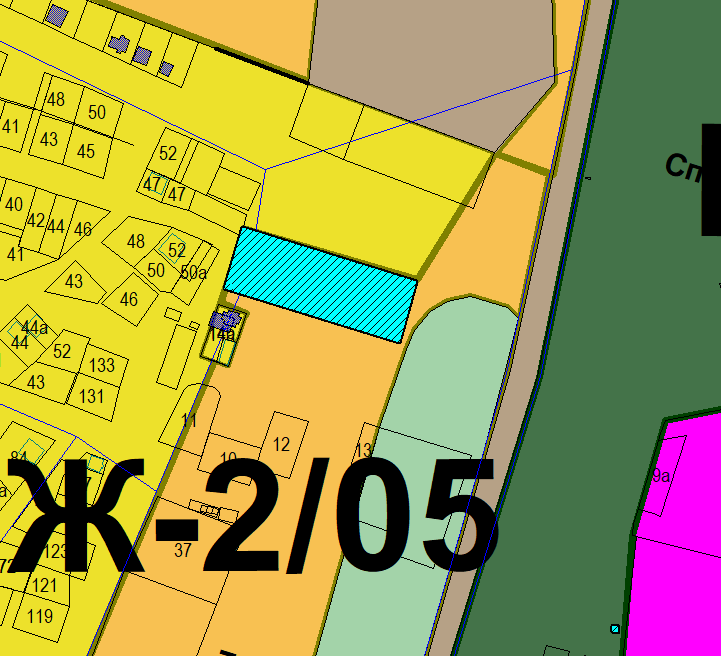 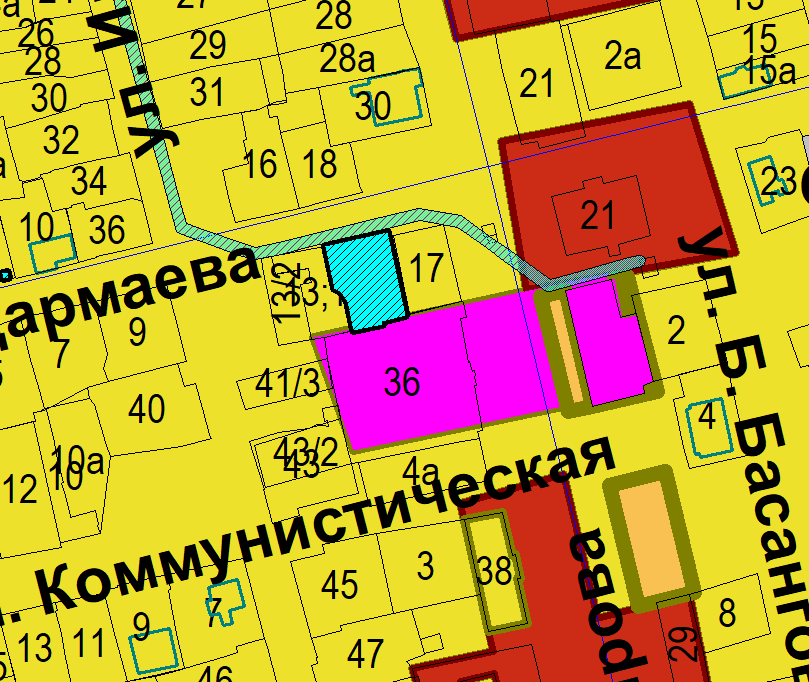 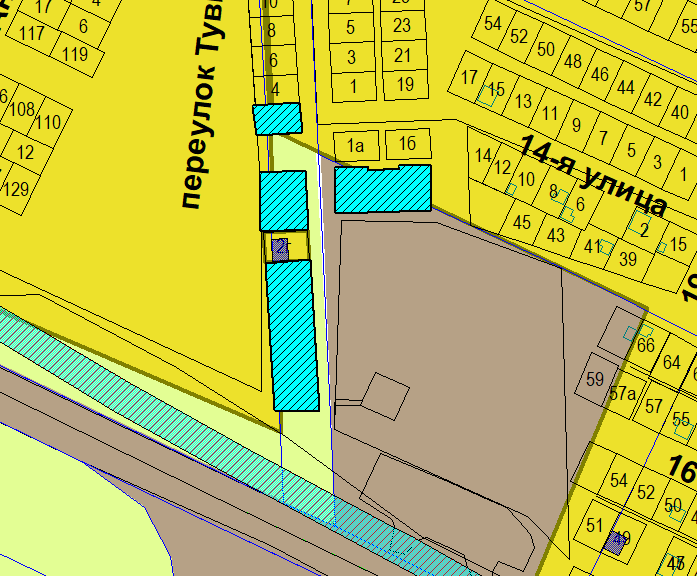 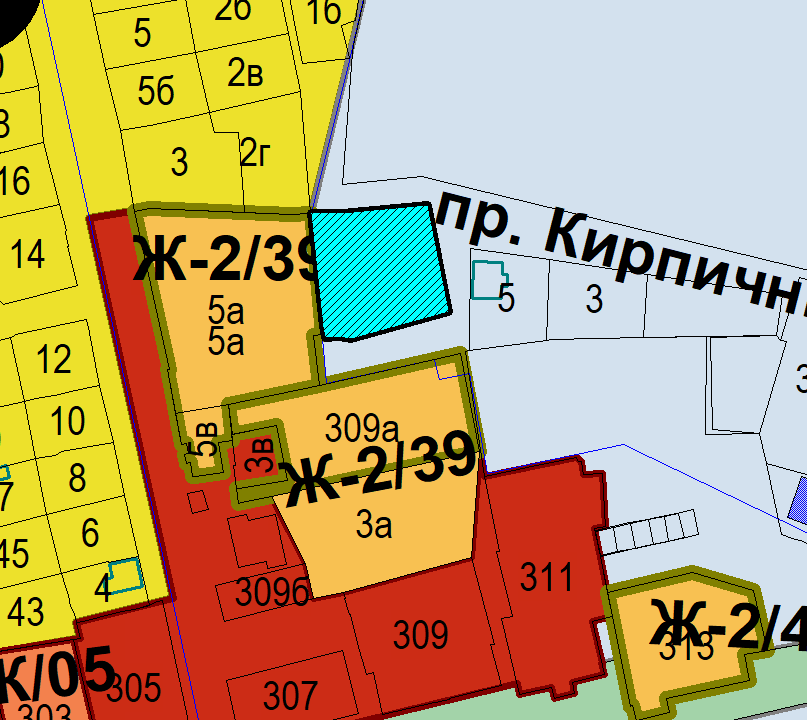 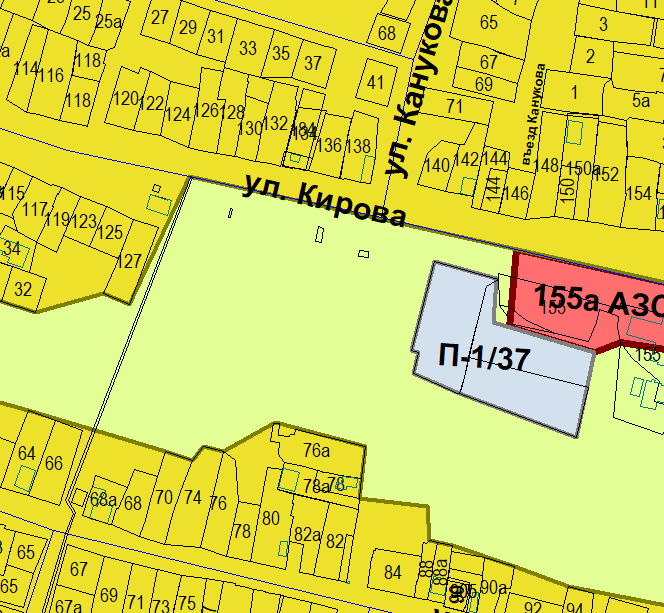 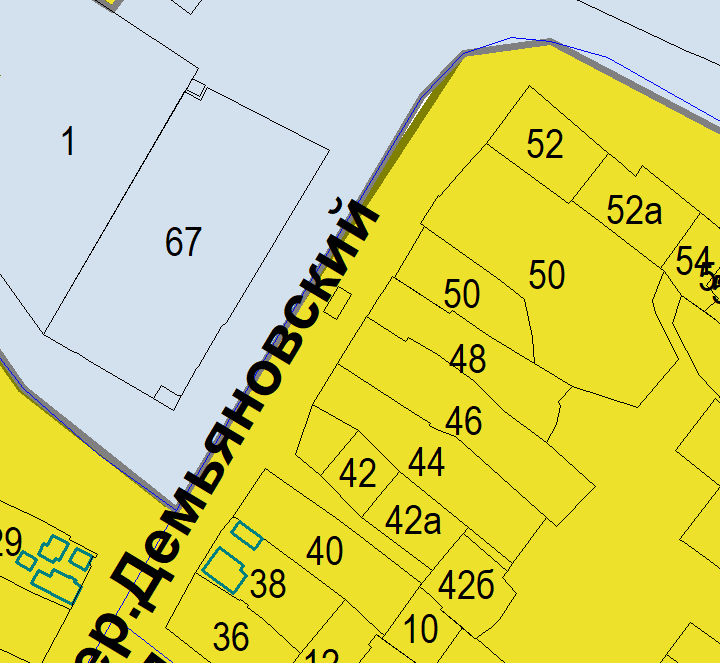 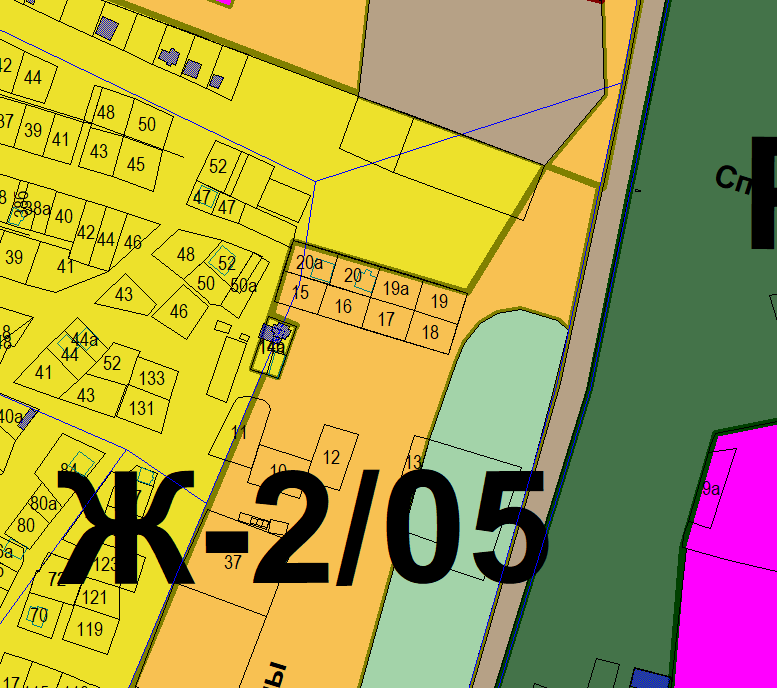 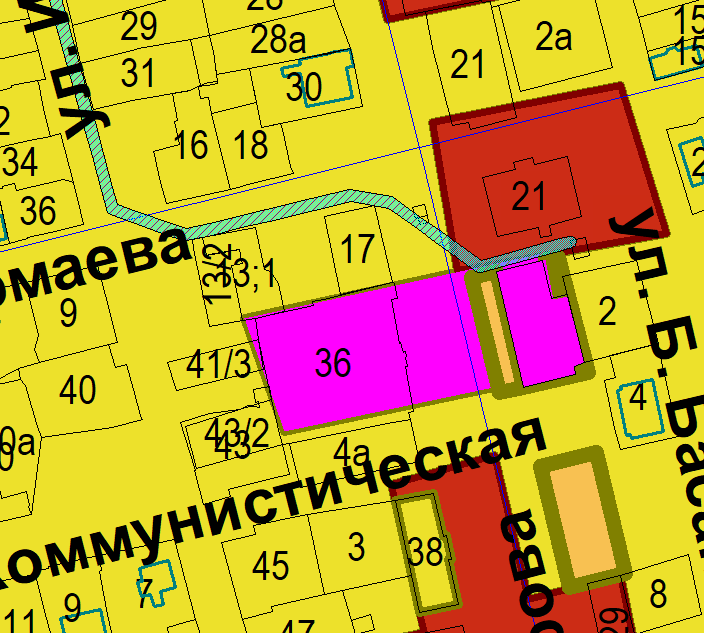 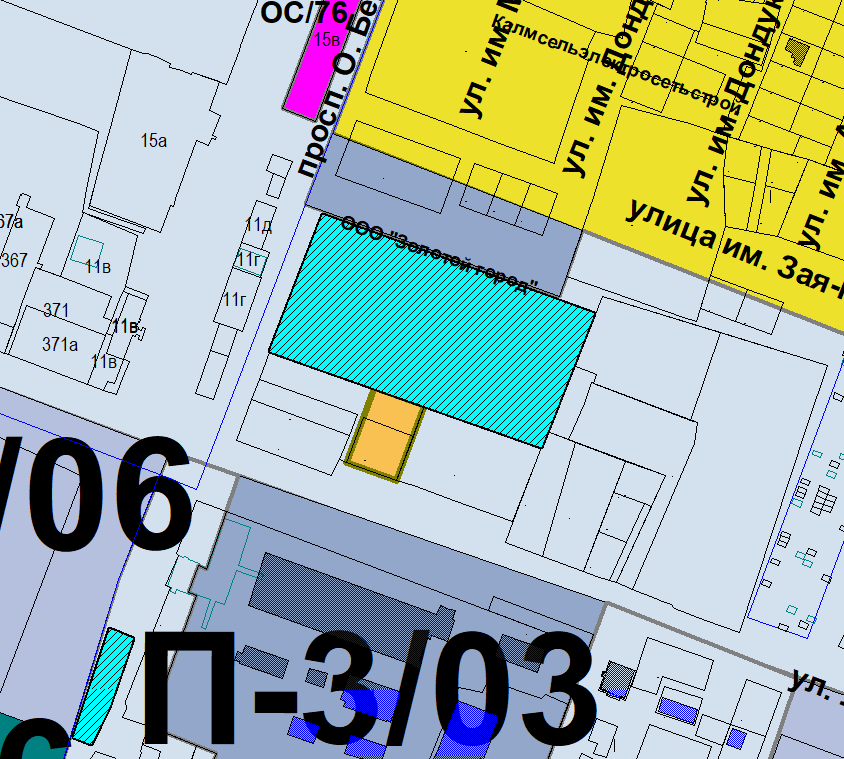 